16 июня в лагере День юного туриста. Ребята познакомились с ядовитыми растениями  Ярославской области, вспомнили порядок действий в ситуации, когда человек получил тепловой удар, порезы и ссадины. Затем прошла туристическая эстафета. Под руководством Яптевой Н.А. ребята учились ставить палатку. День завершила игра «Найди клад»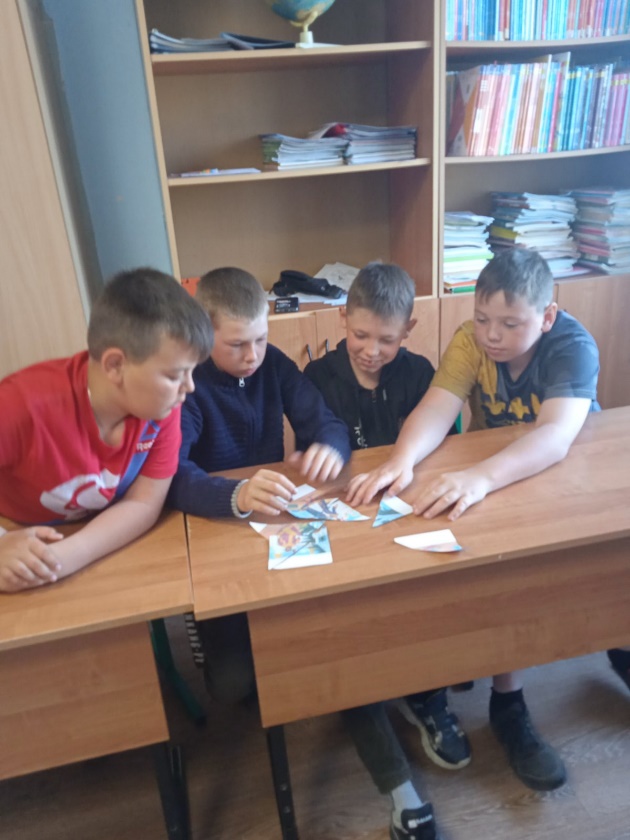 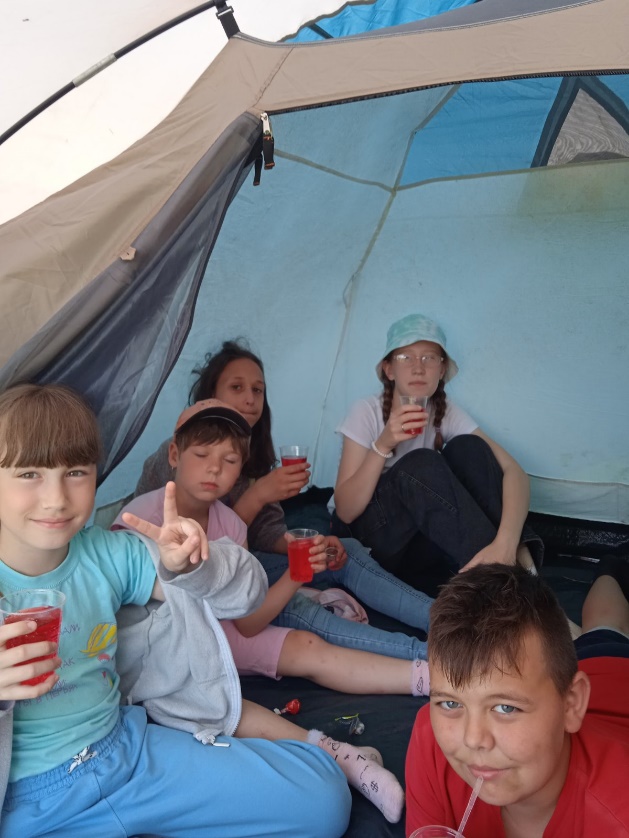 